Tisztelt Képviselő-testület!ÁLTALÁNOS INDOKOLÁSA költségtakarékosság, a környezetvédelmi elvek és a korszerűbb technológia kialakításának szempontja alapján fontosnak ítélem meg, hogy a képviselő-testület tagjai egyszerűbben, költséghatékonyabban férjenek hozzá, azokhoz az előterjesztésekhez, illetve mellékleteit képező dokumentumokhoz, anyagokhoz, amelyek alapján képviselői mandátumukat érdemben gyakorolni tudják.Az előterjesztések anyagai egy webes felületre kerülnek feltöltésre, amelyet az érintett települési képviselő, vagy bizottsági tag egyedi jelszó alkalmazásával tud elérni. A technikai háttér kialakítása folyamatban van. A szükséges eszközigények és azok költségeinek felmérése megtörtént. Ahhoz azonban, hogy az előterjesztések elektronikus formában történő kiküldése kivitelezhető legyen szükséges a jelenleg hatályos Törökszentmiklós Városi Önkormányzat Szervezeti és Működési Szabályzatáról szóló 19/2010 (X.19.) számú rendelet (továbbiakban: önkormányzati SZMSZ) módosítása.A fent jelzetten kívül szükséges még a Polgármesteri Hivatal szervezetével, működésével kapcsolatos rendelkezések hatályon kívül helyezése, mivel a tartalma jelentős részben elavult, illetve a Törökszentmiklósi Polgármesteri Hivatal, mint önálló jogi szervezet rendelkezik saját Szervezeti és Működési Szabályzattal.RÉSZLETES INDOKOLÁS1.§- hozA rendelet 1. §-a a meghívó és az előterjesztések elektronikus formában történő kézbesítés lehetőségét termeti meg. Az írásbeli adathordozón történő kézbesítés gyakorlatilag teljesen kiiktatásra kerül.2. §-hozHatályát vesztő rendelkezések. 3. §-hozA rendelet hatálybalépéséről és hatályon kívül helyezéséről rendelkezik. ELŐZETES HATÁSVIZSGÁLATA jogalkotásról szóló 2010. évi CXXX. törvény 17. §-a alapján, az előzetes hatásvizsgálattal a jogszabály előkészítője felméri a szabályozás várható következményeit. Önkormányzati rendelet esetén a helyi önkormányzat képviselő-testületét az előzetes hatásvizsgálat eredményéről tájékoztatni kell. Ugyanezen törvény 17. § (2) bekezdése értelmében, a hatásvizsgálat során vizsgálni kella) a tervezett jogszabály valamennyi jelentősnek ítélt hatását, különösenaa) társadalmi, gazdasági, költségvetési hatásait,ab) környezeti és egészségi következményeit,ac) adminisztratív terheket befolyásoló hatásait, valamintb) a jogszabály megalkotásának szükségességét, a jogalkotás elmaradásának várható következményeit, ésc) a jogszabály alkalmazásához szükséges személyi, szervezeti, tárgyi és pénzügyi feltételeket.A tervezett jogszabály várható következményei, különösentársadalmi hatásai: Nincsen   II. gazdasági hatásai: Csökkenek az adminisztratív terhek és költségek, racionálisabbá válnak a folyamatokIII. költségvetési hatásai: Költségvetési oldalról a technikai feltételek biztosítása többletkiadással jár, de hosszabb távon a járulékos költségek kiváltása miatt a beruházás megtérül.IV. környezeti következményei: A papíralapúról elektronikus formára történő átállás környezetbarát, a modern környezetvédelmi elvekben teljes mértékben megfelel. V. egészségi következményei: NincsenVI. adminisztratív terheket befolyásoló hatásai: Az előterjesztések készítésében és kiküldésében résztvevő dolgozók adminisztratív terhei jelentős mértékben csökkenek.VII. megalkotásának szükségessége: A módosítás nélkül a modernebb, technikai újítást hozó eljárás nem kivitelezhető VIII. a jogalkotás elmaradásának várható következményei: A jelenlegi formátumban történő meghívó és előterjesztés kézbesítése jelentős kiadásai nem csökkenthetők. IX. alkalmazásához szükséges személyi, szervezeti, tárgyi és pénzügyi feltételek: A feltételek rendelkezésre állnak.Tisztelt Képviselő-testület!Kérem a rendelet-tervezet megvitatását és annak elfogadását!Törökszentmiklós, 2016. február 18.Markót ImrepolgármesterTÖRÖKSZENTMIKLÓS VÁROSI ÖNKORMÁNYZATKÉPVISELŐ-TESTÜLETÉNEK____/2016. ( ____ )ÖNKORMÁNYZATI RENDELETTörökszentmiklós Városi Önkormányzat Szervezeti és Működési Szabályzatáról szóló 19/2010. (X.19.) önkormányzati rendelet (továbbiakban: Ör) módosításáról1. § (1)	Az Ör. 14. § (2) bekezdés e helyébe a következő rendelkezés lép:(2) 		A meghívó és az ülés anyagának elkészítettése és elektronikus formában egyedi jelszóval védett webes felületre való feltöltése a jegyző feladata. E kötelezettségének az ülés előtt 9 nappal köteles eleget tenni.(2)	Az Ör. 14. § (7) bekezdése helyébe az alábbi rendelkezés lép:(7)		A meghívót		a.)  rendes ülés előtt legalább kilenc nappal,		b.) rendkívüli ülés előtt legalább 24 órával 		az ülést megelőzően kell elektronikus formában elérhetővé tenni a Képviselő-testület tagjainak.(3) 	Az Ör. 16. § (1)-(2) bekezdése helyébe az alábbi rendelkezés lép:(1)		A meghívóval együtt – lehetőség szerint a rendkívüli ülésre is – elektronikus formában fel kell tölteni az egyedi jelszóval védett webes felületre az előterjesztéseket. A meghívót és az előterjesztéseket elektronikus formátumban ezzel egyidejűleg közzé kell tenni Törökszentmiklós Város hivatalos honlapján. A 15. § (1) bekezdés a, és h, pontjaiban felsorolt személyek a meghívó és az előterjesztések elektronikus formában történő elérhetőségének lehetőségéről, legkésőbb a 14. § (7) bekezdésben megjelölt időpontig smsben, vagy e-mailben értesülnek. Minden más, a 15. § (1) bekezdésében nevesített személy – amennyiben a napirendi pont tárgyalásánál érintett - az előterjesztést elektronikus formában, elektronikus levél útján kapja meg. (2)	A 15. § (1) bekezdés d-g), és i-l) pontjában felsorolt személyeknek a meghívót elektronikus levélben – amennyiben ez nem lehetséges papírformátumban – kell kézbesíteni.		2. §	Hatályát veszti:Az Ör. 16. § (3) bekezdése.Az Ör. 66-69. § bekezdése.3. § 	Ez a rendelet 2016. március 15. napján lép hatályba és a következő napon hatályát veszti.  Törökszentmiklós, 2016. február 25.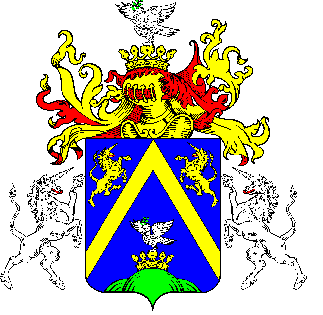 18.TÖRÖKSZENTMIKLÓS VÁROS POLGÁRMESTERÉTŐLTÖRÖKSZENTMIKLÓS VÁROS POLGÁRMESTERÉTŐLTÖRÖKSZENTMIKLÓS VÁROS POLGÁRMESTERÉTŐLELŐTERJESZTÉSSÜRGŐSSÉGI INDÍTVÁNYELŐTERJESZTÉSSÜRGŐSSÉGI INDÍTVÁNYELŐTERJESZTÉSSÜRGŐSSÉGI INDÍTVÁNYA Képviselő-testület 2016. február 25. napján tartandó rendes nyilvános üléséreA Képviselő-testület 2016. február 25. napján tartandó rendes nyilvános üléséreA Képviselő-testület 2016. február 25. napján tartandó rendes nyilvános üléséreElőterjesztő megnevezése: Markót ImreMarkót ImreIktatószám: 2-40/2015-F-12-40/2015-F-1Tárgy: Törökszentmiklós Városi Önkormányzat Szervezeti és Működési Szabályzatáról szóló 19/2010. (X.19.) rendelet módosításáról  Törökszentmiklós Városi Önkormányzat Szervezeti és Működési Szabályzatáról szóló 19/2010. (X.19.) rendelet módosításáról  Előterjesztés jellege:Rendelet-tervezet, Határozat-tervezet, Tájékoztató, BeszámolóRendelet-tervezet, Határozat-tervezet, Tájékoztató, BeszámolóDöntéshozatal: Minősített többség (Mötv. 42. § 1.)Minősített többség (Mötv. 42. § 1.)Melléklet: 1 db rendelet-tervezet1 db hatásvizsgálati lap1 db rendelet-tervezet1 db hatásvizsgálati lapKészítette:dr. Libor Imre aljegyződr. Libor Imre aljegyzőVéleményezésre megküldve: A Képviselő-testület Pénzügyi és Városfejlesztési Bizottsága Szociális, Egészségügyi és Sport Bizottsága,Oktatási és Kulturális BizottságrészéreA Képviselő-testület Pénzügyi és Városfejlesztési Bizottsága Szociális, Egészségügyi és Sport Bizottsága,Oktatási és Kulturális BizottságrészéreTörvényességi véleményezésre bemutatva:2016. február 18.2016. február 18.Markót ImrepolgármesterDr. Majtényi Erzsébet jegyző